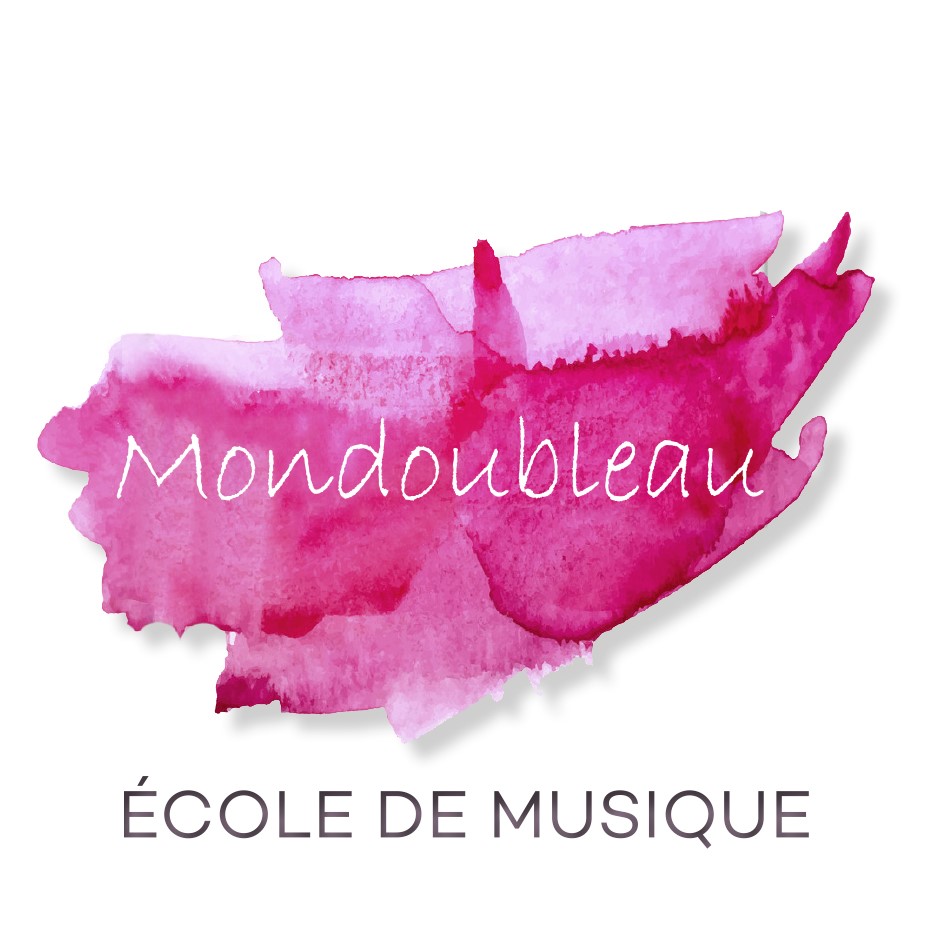 Ecole de Musique Mondoubleau3 allée de la Gare41170 MONDOUBLEAUTel : 02 54 89 72 23/ 06 03 05 35 02Mail : ecoledemusique.mondoubleau@hotmail.frFeuille d’Inscription Année 2020 – 2021A renvoyer à : ecoledemusique.mondoubleau@hotmail.fr par emailNom de l’élève : ………………………………………………………………….Prénom de l’élève : ……………………………………………………………….Date de naissance : ………………………………………………………………Ecole : ………………………………………………………………………………Nom des parents : ……………………………………………………………….Adresse : ……………………………………………………………………………………………………………………………………………………………………..Téléphone fixe : …………………………………………………………………… Mail mère : …………………………………………………………………………Mail père : ……………………………………………………………………….Portable(s) : …Mère -………………………………Père……………………….Merci de cocher la/les case(s) qui vous concerne(nt).Je soussigné(e) (nom, prénom) : ........................................................................................................................................Responsable légal de (pour les mineurs – nom, prénom) : .................................................................................Autorise     N’autorise pas (à entourer)  l’Ecole de Musique Mondoubleau à fixer, représenter, reproduire, utiliser, diffuser, adapter, incorporer et exploiter par tout mode et à toute fin, notamment d’information, de communication et de promotion, mon image et/ou celle de mon enfant en nombre illimité, dans le monde entier, en tout format, en couleurs et/ou en noir et blanc, sur tout support connu actuel ou à venir et par tout moyen actuel ou à venir, accompagnée ou non du logo de l’Ecole de Musique Mondoubleau, à titre gracieux, pour une durée illimitée.J’ai pris connaissance et lu le règlement intérieure de l’école 2020/2021 et souhaite m’inscrire/inscrire mon enfant.Fait à : ......................................................................................Le : ...............................................................................................Signature :Cours individuels d’instrument : 				Piano					Flûte traversièreFlûte à becBatterieGuitareViolon/altoSaxophone (sous réserve)Initiation (dès 6/7 ans) : choisir un instrument par trimestre :1er    trimestre :2ème trimestre :3ème trimestre : Pratiques collectives :Chorale adultesFormation musicale (solfège) adultesEveil musical (sous réserve)(de 5 à 6 ans)Formation musicale (solfège) enfants : (obligatoire pour les enfants)1ère année2ème année3ème année4ème année5ème année